1.Положение  соревнований по спортивной орнитологии«Буреинский Бёрдинг»Общие положенияНастоящее Положение устанавливает порядок и условия проведения соревнований по спортивной орнитологии «Буреинский Бёрдинг» (далее – конкурс). Конкурс приурочен к празднованию Международного дня птиц.Спортивная орнитология ( наблюдение за птицами или «бёрдинг»)— любительская орнитология, которая включает наблюдение и изучение птиц невооруженным глазом, либо при помощи бинокля и фотоаппарата. Помимо визуального наблюдения данная деятельность также включает прослушивание пения птиц, поскольку многие виды птиц бывает легче распознать по издаваемым ими звукам.2. Цели конкурса1.Популяризация орнитологии. 2.Активизация творческой активности жителей Верхнебуреинского района.3.Привлечение внимания населения к проблемам охраны окружающей среды.4.Приобщение местного населения к здоровому образу жизни.3. Задачи1.Формировать и воспитать чувства прекрасного, бережного отношения к природе, ее обитателям.2.Развить познавательные и творческие способности жителей.3.Формировать активную гражданскую позицию и привлекать граждан к участию в массовых мероприятиях.4.Познакомить жителей поселка с птицами обитающими в нашем районе с целью популяризации орнитологии.4.Организаторы КонкурсаОрганизатором  конкурса является ФГБУ «Государственный природный заповедник «Буреинский».5.Участники конкурса и требования к командам1. Все участники соревнований должны бережно относиться к окружающей среде, иметь настрой соблюдать правила честной игры и стремиться к точному определению видов птиц.2. Каждая команда должна иметь оригинальное название, в команду может входить от двух до пяти человек. Из них хотя бы один член команды должен быть совершеннолетним.3. Каждая команда должна выбрать Представителя, который будет посредником между командой и организаторами соревнований. В обязанности Представителя команды входит:- регистрация команды перед стартом, получение чек-листа (списка характерных для данной местности и времени года видов птиц);- подача заявки, сдача в жюри отснятых фотоматериалов и чек-листа;- информирование о нештатных ситуациях в ходе соревнований;- представление интересов команды при разрешении споров.4. Представитель каждой команды должен до 14 апреля 2022 г. заполнить и передать в оргкомитет заявку на соревнования. Форма заявки будет находиться на сайте заповедника «Буреинский» (http://zapbureya.ru). В заявке необходимо указать название команды, полный список команды, контактные данные (адрес электронной почты и мобильный телефон) представителя команды. Если команда представляет детскую организацию (например, кружок или школу), в заявке можно указать данные ее руководителя (ФИО, должность, адрес электронной почты, мобильный телефон, название организации). 5. Каждой команде необходимо иметь:- цифровой фотоаппарат, количество фотоаппаратов не ограничивается;- письменные принадлежности для записей в чек-листе.На фотоаппаратах для зачетной съемки птиц должна быть включена функция времени: файл со снимком должен иметь реальные дату и время съемки.6. Каждой команде желательно иметь:- бинокли;- определители птиц;- обувь для хождения по пересеченной местности;- одежду и обувь по погоде;- сухой паек и термос с горячим чаем.7. В течении  3-х  дней после окончания соревнований, то есть до  18 апреля  2023 г. каждая команда должна отправить на электронный адрес организаторов  ecobureinski@mail.ru   ссылку для скачивания архивного файла (формата zip, rar или 7z), или папки, содержащие: -заполненный чек-лист, -фотографии, подтверждающие прохождение старта, -снимки видов птиц, заявленных командой в чек-листе. При отсутствии возможности отправки  материалов  электронной почтой, ждем всех по адресу: Чегдомын ул.Зеленая д.3 (ост.ДОК)Если команда вела съемку на несколько фотоаппаратов, снимки с каждого аппарата должны находиться в отдельной папке. В названии папки указывают фамилию и имя фотографа.6.Сроки и место проведения  конкурса1.Конкурс проводится 15 апреля 2023 г.  с 10.00, начало мероприятия начинается у центрально входа  парка Семейный п.Чегдомын. 2.Отправка материалов конкурса проходит до 18 апреля 2023 года.3.Итоги и оглашение результатов конкурса подводятся до 22 апреля 2023 г.7.Прохождение маршрута, поиск и фотографирование птиц1. На месте проведения соревнований, перед стартом, представитель каждой команды-участницы получает у организаторов распечатку чек-листа.2. Старт всех команд производится одновременно. Перед стартом, после окончания регистрации организаторы проводят инструктаж команд по правилам соревнований и правилам обеспечения безопасности на маршруте.3. Прохождение маршрута возможно только пешком. Использование любых транспортных средств при этом запрещено. Команда, использующая любое транспортное средство для передвижения во время соревнований, будет дисквалифицирована.4. Сразу после старта все члены команды (кроме фотографа) должны сфотографироваться на фоне указанного организаторами объекта на один из зачетных фотоаппаратов.5. Каждая команда самостоятельно выбирает маршрут для поиска и фотографирования птиц в пределах оговоренной организаторами соревнований территории. Организаторы могут рекомендовать участникам маршруты, однако эти рекомендации не являются обязательными для исполнения.6. Команда, покидающая по какой-либо причине соревнования досрочно, обязана сообщить об этом организаторам.7. Следует фотографировать только диких и живых птиц. Виды, зарегистрированные по трупам и следам жизнедеятельности (следы, перья, яйца или скорлупа, гнезда и др.), в зачет не принимаются.8. Запрещено использовать записи голосов или манки для приманивания птиц на маршруте. Записи голосов птиц для определения видов по голосу можно использовать только в помещении. Для привлечения птиц на маршруте можно издавать звуки губами.8.Работа с чек-листом1. Чек-лист (список характерных для данной местности и времени года видов птиц) будет выдан участникам соревнований при регистрации.2. Имена файлов снимков (достаточно последних 4 цифр) определенного вида птицы записываются в специальную графу чек-листа справа от названия вида птицы. Каждый вид может быть представлен не более, чем 3 снимками.3. Если определенный вид не вошел в чек-лист, название вида вписывается в свободную строку в конце списка слева, а номера снимка - справа.4. Если команда не может определить вид птицы, имя файла снимка птицы нужно занести в специальный раздел чек-листа для неопределенных видов птиц.5. Если на снимке видно более одного вида птиц, в графе «примечания» необходимо описать положение соответствующего вида птиц на снимке.6. Одна и та же птица, запечатленная на снимке, может быть определена только под одним из видовых названий. Не допускается «гадать», то есть указывать снимок (сюжет, серию снимков) с одной и той же птицей в чек-листе напротив названий разных видов птиц. В этом случае жюри не засчитывает определение вида птицы.9. Требования к фотографиям, сдаваемым в жюри1. В зачет принимаются фотографии только в формате JPEG. Фотографии в форматах производителей (RAW) или видеозаписи не принимаются и должны быть силами участников конвертированы в формат JPEG.2. Качество отснятого фотоматериала должно быть достаточным для идентификации видов птиц. Резкость и художественность приветствуются. Редактирование файлов передаваемых в жюри не допускается.3. К зачету принимаются только фотографии, выполненные во время соревнований: со времени стартового снимка и до времени финишного снимка. Файлы фотографий, в свойствах которых время и дата съемки не отображены или не соответствуют времени проведения соревнований, в зачет не принимаются.10. Подсчет баллов, выявление победителей, подведение итогов соревнований1. При подсчете результатов, баллы за каждый сфотографированный вид птиц начисляются только один раз (независимо от количества предоставленных фотографий данного вида птицы).2. За фотографии, на которых жюри не может однозначно определить вид птицы или не может найти изображение птицы, баллы не начисляются.3. Количество баллов, начисляемых за фотографию и определение вида птиц (стоимость), рассчитывается организаторами в зависимости от частоты встречи этого вида другими командами.За снимок и правильное определение вида птиц команде может быть начислено от 2 до 5 баллов. За снимок неопределенного или неправильно определенного вида начисляется 0,5 балла.При определении "стоимости" каждого вида, учитываются частота фотофиксации данного вида на соревнованиях.Под частотой фотофиксации вида птиц здесь понимается отношение числа команд, сфотографировавших этот вид к общему числу команд.При оценке частоты фотофиксации результаты дисквалифицированных команд не учитываются.4. Жюри рассматриваются только фотографии птиц, которые занесены участниками в чек-лист.В случае, если жюри обнаруживает на снимке вид (виды) птиц, кроме указанных командой для этого снимка в чек-листе, то факт фотофиксации этого вида (этих видов) этой командой не учитывается при вычислении "стоимости" вида в баллах (пункт 3).При этом:- если указанный в чек-листе для этого снимка вид (виды) определён (определены) правильно, команде начисляются баллы только за него;- если команда ошиблась при определении вида птицы, ей может быть начислено не более 0,5 балла (независимо от количества видов, обнаруженных жюри на данном снимке).5. При подсчете результатов, в случае необходимости, представители команды могут быть опрошены жюри для уточнения деталей.6. Победителем признается команда, набравшая наибольшую сумму баллов.7. Сумма баллов округляется до одного знака после запятой. Если команды имеют одинаковую сумму баллов, более высокое место занимает команда, которая правильно определила большее количество видов.8. Итоговые результаты публикуются на сайте заповедника «Буреинский». Награждение победителей происходит после подведения итогов соревнования.9. Команда-победитель и команда-призеры награждаются  почетными грамотой и памятными призами.Авторские права1.Отправляя работы на конкурс «Буреинский бёрдинг», автор дает разрешение на использование предоставленного им материала организаторами конкурса в любых целях.2.Организаторы конкурса вправе:-размещать работы на своих сайтах;-использовать работы в любых печатных и электронных СМИ для информирования общественности о проведении конкурса и его итогах;-использовать работы в будущем для проведения специализированных мероприятий, посвященных популяризации конкурса.3.Учредители конкурса обязуются указывать имя автора работы при её использовании в любом виде. Любое коммерческое использование возможно только с согласия автора. 4.Предоставление работ на конкурс автоматически является согласием с его условиями.	Координатор конкурсаКозлитина Ольга Сергеевна- зам.директора по экологическому просвещению и туризмуКонтактный телефон-  8-914-544-7873, 5-17-60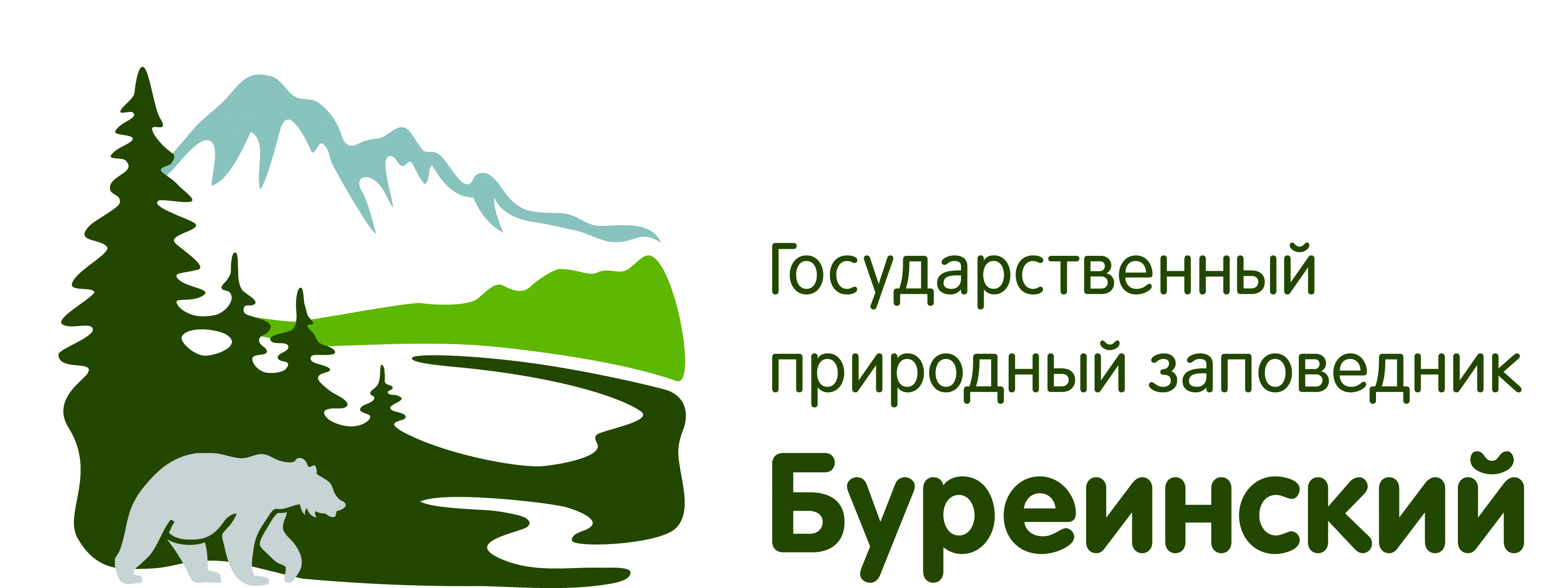 УТВЕРЖДАЮДиректор ФГУ ГПЗ "Буреинский"_________  Подолякин И.А.___  __________ 2022 г.